Дата __________________________________Тема: Двоичное представление данныхЦели урока:предметные  –  обобщѐнные  представления  о  различных  способах представления информации; представления о преобразовании информации из непрерывной формы в дискретную; понимание сущности двоичного кодирования; умение кодировать  и  декодировать  сообщения    по  известным  правилам  кодирования; понимание роли дискретизации информации в развитии средств ИКТ.  метапредметные – понимание  общепредметной сущности понятия «знак»; общеучебные умения анализа, сравнения, классификации; понимание       универсальности  двоичного  кодирования;  личностные  –  представления    о  языке,  его  роли  в  передаче  собственных мыслей и общении с другими людьми, навыки концентрации внимания. 
Решаемые учебные задачи:  1)  расширение  и    систематизация  представлений  учащихся  о  знаках  и  знаковых системах;  систематизация представлений о языке как знаковой системе;   установление общего и различий в естественных и формальных языках;  систематизация знаний о формах представления информации;
2) рассмотрение сущности процесса дискретизации информации;   систематизация  представлений  о  двоичном  кодировании;  рассмотрение  общей схемы перевода символов произвольного алфавита в двоичный код;   выявление  взаимосвязи  между  разрядностью  двоичного  кода  и  возможным количеством кодовых комбинаций;  обоснование универсальности двоичного кодирования. 
Л.Л. Босова, А.Ю. Босова « Информатика 7 класс». Бином. 2023.Л.Л. Босова, А.Ю. Босова. Методическое пособие. 7 классПрактическая работаОписание: Даны алгоритмы для исполнителя Чертёжник. Нужно представить координаты для перемещения из двоичного вида в обычный, используя специальную таблицу с кодами.Таблица 1 Двоичные коды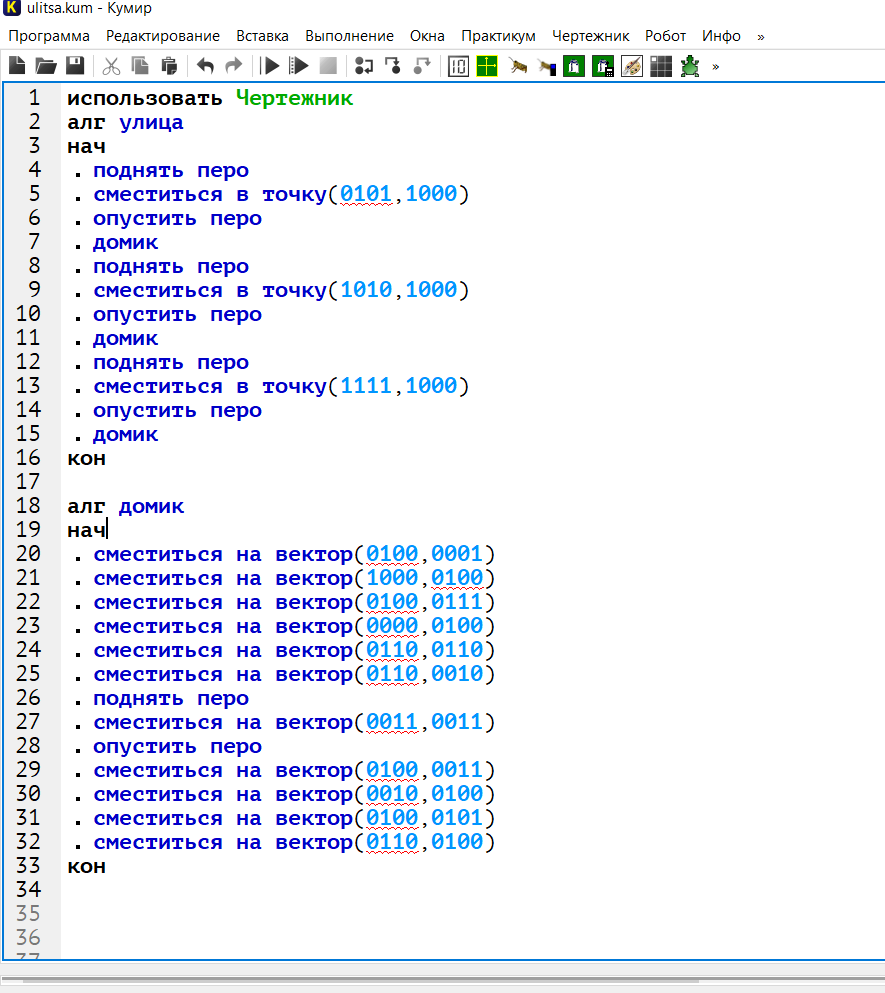 Рисунок 1 Пример алгоритма для исполнителя ЧертежникЭтапы урокаМатериал ведения урокаДеятельность учащихсяУУД на этапах урока1Организационный моментДети рассаживаются по местам. Проверяют наличие принадлежностей.Регулятивные УУД:- умение ставить  учебную задачу, называть цель, формулировать темуЛичностные УУД:-  формирование навыков самоорганизации- воспитание требований безопасности - развитие логического мышленияПознавательные  УУД:- развитие познавательной активности- развитие читательских навыков, умения поиска нужной информации в тексте, выборочно передавать содержание текста;- умение кратко формулировать мысль-  умение обрабатывать  информацию и делать вывод;2Запись домашнего задания.§ 1.4 РТ. №38,40,41Работа с дневникамиРегулятивные УУД:- умение ставить  учебную задачу, называть цель, формулировать темуЛичностные УУД:-  формирование навыков самоорганизации- воспитание требований безопасности - развитие логического мышленияПознавательные  УУД:- развитие познавательной активности- развитие читательских навыков, умения поиска нужной информации в тексте, выборочно передавать содержание текста;- умение кратко формулировать мысль-  умение обрабатывать  информацию и делать вывод;3Проверка домашней подготовкиОпрос через систему тестированияВыполняют тест на компьютере, результат виден сразуРегулятивные УУД:- умение ставить  учебную задачу, называть цель, формулировать темуЛичностные УУД:-  формирование навыков самоорганизации- воспитание требований безопасности - развитие логического мышленияПознавательные  УУД:- развитие познавательной активности- развитие читательских навыков, умения поиска нужной информации в тексте, выборочно передавать содержание текста;- умение кратко формулировать мысль-  умение обрабатывать  информацию и делать вывод;4 Формулирование  темы  урокаНа слайде представлен логотип ноутбука VAIO компании SONY.Что напоминает изображение этого логотипа? (В логотипе VAIO, бренда персональных компьютеров компании Sony, буквы V и A образуют синусоидальный график волны, а буквы I и O — двоичный код, единицу и ноль. Таким образом логотип отражает соединение аналоговых и цифровых технологий в одном целом.) - отвечают что им напоминает графическое изображение логотипа- тема урока: Двоичное представление данных;Регулятивные УУД:- умение ставить  учебную задачу, называть цель, формулировать темуЛичностные УУД:-  формирование навыков самоорганизации- воспитание требований безопасности - развитие логического мышленияПознавательные  УУД:- развитие познавательной активности- развитие читательских навыков, умения поиска нужной информации в тексте, выборочно передавать содержание текста;- умение кратко формулировать мысль-  умение обрабатывать  информацию и делать вывод;5Объяснение темыРабота с рабочей картой урокаРабота с рабочей картой- Во время объяснений темы делают заметки и заполняют карту урока, выполняя различные задания.Регулятивные УУД:- умение ставить  учебную задачу, называть цель, формулировать темуЛичностные УУД:-  формирование навыков самоорганизации- воспитание требований безопасности - развитие логического мышленияПознавательные  УУД:- развитие познавательной активности- развитие читательских навыков, умения поиска нужной информации в тексте, выборочно передавать содержание текста;- умение кратко формулировать мысль-  умение обрабатывать  информацию и делать вывод;6Закрепление, выполнение практической работыПо таблице с двоичными кодами расшифровать и построить рисунок в системе программирования КумирВыполняют практическую работу (ниже)Коммуникативные  УУД:формирование владения  монологической и диалогической формами речи с грамматическими и синтаксическими нормами родного языка.Личностные УУД:Развитие умений применять знания на практике7Итоги урока, рефлексияОцени себя:Напишите на листочках «Глупый вопрос»Дети анонимно пишут вопросы (или описывают, что вызвало у них затруднения) по теме.Учитель собирает «урожай» вопросов и вместе с учениками разбирает их.- записывают анонимные вопросыЛичностные УУД:- развитие самооценкичислодвоичный кодчислодвоичный код-4"0000"4"1000"-3"0001"5"1001"-2"0010"6"1010"-1"0011"7"1011"0"0100"8"1100"1"0101"9"1101"2"0110"10"1110"3"0111"11"1111"